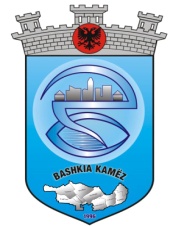 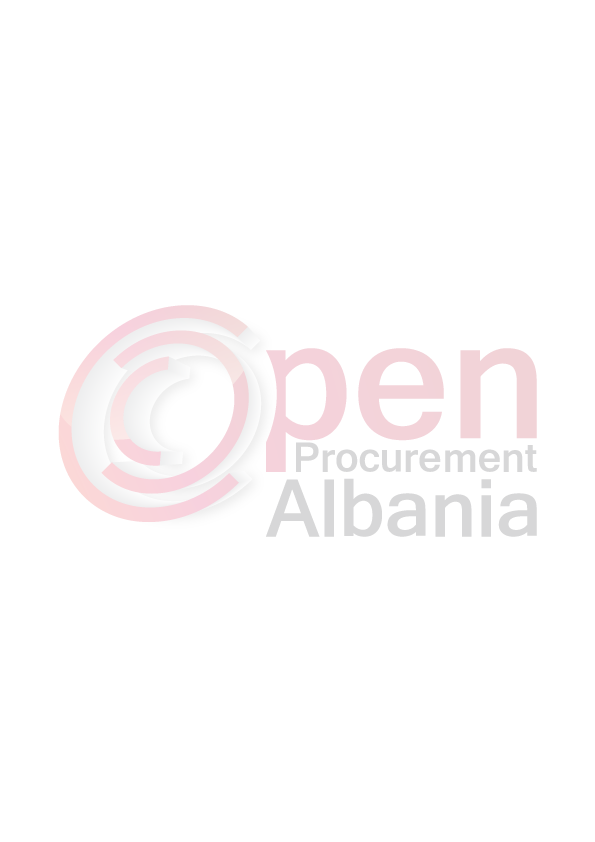 R E P U B L I K A  E  S H Q I P Ë R I S ËBASHKIA KAMËZ			  	                                     Kamëz më _____/_____ .2016                                      FTESË PËR OFERTËEmri dhe adresa e autoritetit kontraktorEmri 	                     Bashkia KamezAdresa		 “Bulevardi Blu” nr.492 Kamez  TiranëTel/Fax		 +355 47 200 177E-mail		  bashkiakamez@gmail.comAdresa e Internetit  www.kamza.gov.alAutoriteti kontraktor do të zhvillojë procedurën te prokurimit me vlerë të vogël me fond limit 38.200( tridhjete e tetemije e dyqind ) lekë pa tvsh me objekt: “Rrethim I palestres shkolles “Elez Isufi” Bathore”.Data e zhvillimit do të jetë 04.03.2016 ora 11.30 në adresënwww.app.gov.al  Jeni të lutur të paraqisni ofertën tuaj për këtë objekt prokurimi me këto të dhëna (specifikimet teknike të mallit/shërbimit/punës):Operatori Ekonomiki renditur i pari, perpara se te shpallet fitues, duhet të dorëzojë prane autoritetit kontraktor (ne rast se kerkohet),dokumentet si me poshte.Nje kopje te ekstraktit nga QKR-ja , ku duhet te perfshije objektin ose ekuivalentimin e objektit te prokurimit.Vertetim nga nje banke e nivelit te dyte ku te specifikohet numri I llogarise se IBAN ne emer te subjektit.Fotokopjen te noterizuar te NIPTLicensa profesionale lidhur me ekzekutimin e puneve te kontrates :Pika NP-1 A punime germime ne tokePika N.N. – 3A Rikonstruksion dhe mirembajtje godinash civile e industrialOperatori ekonomik i renditur i pari,duhet të paraqitet pranë autoritetit kontraktor deri  05.03.2016  ora 10:00 deri 16:00Afati i lëvrimit të mallit/realizimit të shërbimit/punës do të jetë brenda 3 (tre) diteNë ofertën e tij, ofertuesit duhet të paraqesë të dhënat e plota të personit te kontaktit.Xhelal MZIU________________________________________KRYETAR I AUTORITETIT KONTRAKTORNr.Nr anaLlojii punimeveNjesiaSasiaÇmimVleraIRRETHIM I PALESTRES12.110/2Beton C/12/15 për plintam³0.3822/100Germim dheu plintam³0.4033/620Shtresa pllaka betonim²342/169F.V. kangjella metaliketon0.2252/401Lyerje me Boje Vaji kangjellam²3Totali pa tvshTotali pa tvshTvshTvshTotali gjithsejTotali gjithsej